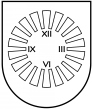 LATVIJAS  REPUBLIKA PRIEKUĻU NOVADA PAŠVALDĪBAReģistrācijas Nr. 90000057511, Cēsu prospekts 5, Priekuļi, Priekuļu pagasts, Priekuļu novads, LV-4126 www.priekuli.lv, tālr. 64107871, e-pasts: dome@priekuli.lvLēmumsPriekuļu novada Priekuļu pagastā2021.gada 27.maijā						                        Nr.203									           (protokols Nr.6,  33.p.)Par zemes ierīcības projekta nekustamajam īpašumam ,,Kalna Silabuli”, Veselavas pagastā, Priekuļu novadā, apstiprināšanuPriekuļu novada dome novada izskata zemes ierīkotāja Viktora Poškusa, (17.05.2021., Nr.3.1-5.2/2021-1883) iesniegumu, par zemes ierīcības projekta nekustamajam īpašumam ,,Kalna Silabuli”, Veselavas pagastā, Priekuļu novadā, apstiprināšanu.	Priekuļu novada dome konstatē sekojošo:Nekustamais īpašums „Kalna Silabuli”, Veselavas pagastā, Priekuļu novadā, ar kadastra Nr.4294 001 0189, sastāv no trīs zemes vienībām, ar kadastra apzīmējumu 4294 001 0089, 4294 001 0090 un 4294 001 0091, un septiņām būvēm ar kadastra apzīmējumu 4294 001 0089 001, 4294 001 0089 002, 4294 001 0089 003, 4294 001 0089 004, 4294 001 0089 005, 4294 001 0089 006 un 4294 001 0089 007;Gitas Alksnes īpašuma tiesības uz nekustamo īpašumu „Kalna Silabuli”, Veselavas pagastā, Priekuļu novadā, nostiprinātas Veselavas pagasta zemesgrāmatas nodalījumā Nr.90;Priekuļu novada dome 2021.gada 23.aprīlī pieņēma lēmumu Nr.135 „Par zemes ierīcības projektu nekustamajam īpašumam ,,Kalna Silabuli”, Veselavas pagastā, Priekuļu novadā” (prot.Nr.5, 8.p.), saskaņā ar kuru paredzēts sadalīt īpašumā ietilpstošo zemes vienību ar kadastra apzīmējumu 4294 001 0089 divās zemes vienībās, izveidojot vienu jaunu nekustamo īpašumu;Priekuļu novada Veselavas pagasta teritorijas plānojums ir pārapstiprināts Priekuļu novada domes sēdē 2009.gada 12.septembrī, protokols Nr.8.Ievērojot iepriekš minēto un pamatojoties uz  Ministru kabineta 2016.gada 2.augusta noteikumu Nr.505 „Zemes ierīcības projekta izstrādes noteikumi” 26. un 28. punktu, likuma „Par pašvaldībām” 21.panta pirmās daļas 27.punktu, Ministru kabineta 2015.gada 8.decembra noteikumiem Nr.698 „Adresācijas noteikumi” 9.punktu, un Ministru kabineta 2006.gada 20.jūnija noteikumiem Nr.496 „Nekustamā īpašuma lietošanas mērķu klasifikācija un nekustamā īpašuma lietošanas mērķu noteikšanas un maiņas kārtība” 16.1.punktu un Priekuļu novada domes Tautsaimniecības komitejas 2021.gada 20.maija (protokols Nr.5) atzinumu par lēmuma projektu, elektroniski balsojot tiešsaistē, PAR –13 (Elīna Stapulone, Aivars Kalnietis, Aivars Tīdemanis, Arnis Melbārdis, Baiba Karlsberga, Dace Kalniņa, Elīna Krieviņa, Ināra Roce, Jānis Mičulis, Juris Sukaruks, Māris Baltiņš, Mārīte Raudziņa, Sarmīte Orehova), PRET –nav, ATTURAS –nav, Priekuļu novada dome nolemj:Apstiprināt zemes ierīcības projektu, kas paredz nekustamajā īpašumā ,,Kalna Silabuli”, Veselavas pagastā, Priekuļu novadā, ietilpstošās zemes vienības ar kadastra apzīmējumu 4294 001 0089 sadalīšanu divās atsevišķās zemes vienībās, atbilstoši grafiskajam pielikumam;No jauna izveidotajam nekustamajam īpašumam, kas sastāv no vienas neapbūvētas zemes vienības ar kadastra apzīmējumu 4294 001 0426 – Nr.1 zemes ierīcības projektā, piešķirt nosaukumu ,,Meža Silabuli”, Veselavas pagasts, Priekuļu novads;zemes vienības ar kadastra apzīmējumu 4294 001 0426 platība 21,5ha, vairāk vai mazāk, cik izrādīsies zemes vienību iemērot dabā;zemes vienības ar kadastra apzīmējumu 4294 001 0426 zemes lietošanas mērķis – zeme, uz kuras galvenā saimnieciskā darbība ir mežsaimniecība (NĪLM kods 0201);Atlikušajam nekustamajam īpašumam, kas sastāv no trīs zemes vienībām: zemes vienības ar kadastra apzīmējumu 4294 001 0427 – Nr.2 zemes ierīcības projektā, zemes vienībām ar kadastra apzīmējumu 4294 001 0090 un 4294 001 0091, un septiņām būvēm ar kadastra apzīmējumu 4294 001 0089 001, 4294 001 0089 002, 4294 001 0089 003, 4294 001 0089 004, 4294 001 0089 005, 4294 001 0089 006 un 4294 001 0089 007, saglabāt nosaukumu ,,Kalna Silabli”, Veselavas pagasts, Priekuļu novads;zemes vienības ar kadastra apzīmējumu 4294 001 0427 platība 35.7ha, vairāk vai mazāk, cik izrādīsies zemes vienību iemērot dabā;zemes vienības ar kadastra apzīmējumu 4294 001 0427 zemes lietošanas mērķis – zeme, uz kuras galvenā saimnieciskā darbība ir lauksaimniecība (NĪLM kods 0101);zemes vienības ar kadastra apzīmējumu 4294 001 0090 platība 35.7ha, vairāk vai mazāk, cik izrādīsies zemes vienību iemērot dabā;zemes vienības ar kadastra apzīmējumu 4294 001 0090 zemes lietošanas mērķis – zeme, uz kuras galvenā saimnieciskā darbība ir mežsaimniecība (NĪLM kods 0201);zemes vienības ar kadastra apzīmējumu 4294 001 0091 platība 35.7ha, vairāk vai mazāk, cik izrādīsies zemes vienību iemērot dabā;zemes vienības ar kadastra apzīmējumu 4294 001 0091 zemes lietošanas mērķis – zeme, uz kuras galvenā saimnieciskā darbība ir mežsaimniecība (NĪLM kods 0201);Ēkām un būvēm ar kadastra apzīmējumu 4294 001 0089 001, 4294 001 0089 002, 4294 001 0089 003, 4294 001 0089 004, 4294 001 0089 005, 4294 001 0089 006 un 4294 001 0089 007, uz zemes vienības ar kadastra apzīmējumu 4294 001 0426, saglabāt adresi ,,Kalna Silabuli”, Veselavas pagasts, Priekuļu novads, LV-4116;Atbildīgais par lēmuma izpildi Teritorijas plānotājs Juris Pētersons;Kontroli par lēmuma izpildi veic Attīstības nodaļas vadītāja Vineta Lapsele.Šo lēmumu var pārsūdzēt viena mēneša laikā no tā spēkā stāšanās dienas Administratīvās rajona tiesas attiecīgajā tiesu namā pēc pieteicēja adreses (fiziska persona- pēc deklarētās dzīvesvietas vai nekustamā īpašuma atrašanās vietas, juridiska persona- pēc juridiskās adreses vietas). Saskaņā ar Administratīvā procesa 70.panta pirmo un otro daļu, lēmums stājas spēkā ar brīdi, kad tas paziņots adresātam, sūtot pa pastu – septītajā dienā pēc tā nodošanas pastā.Pielikumā grafiskais pielikums uz vienas lapas.Domes priekšsēdētāja		(paraksts)					Elīna Stapulone